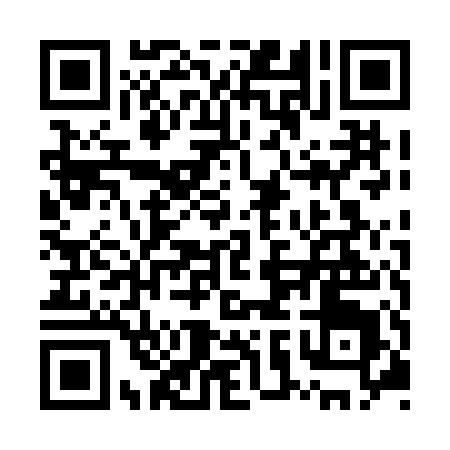 Ramadan times for Hanmer, Ontario, CanadaMon 11 Mar 2024 - Wed 10 Apr 2024High Latitude Method: Angle Based RulePrayer Calculation Method: Islamic Society of North AmericaAsar Calculation Method: HanafiPrayer times provided by https://www.salahtimes.comDateDayFajrSuhurSunriseDhuhrAsrIftarMaghribIsha11Mon6:206:207:431:345:347:257:258:4812Tue6:186:187:411:335:357:267:268:4913Wed6:166:167:391:335:377:287:288:5114Thu6:146:147:371:335:387:297:298:5215Fri6:126:127:361:335:397:307:308:5416Sat6:106:107:341:325:407:327:328:5517Sun6:086:087:321:325:417:337:338:5718Mon6:066:067:301:325:427:347:348:5819Tue6:046:047:281:315:437:367:369:0020Wed6:026:027:261:315:447:377:379:0121Thu6:006:007:241:315:457:397:399:0322Fri5:585:587:221:305:467:407:409:0423Sat5:565:567:201:305:477:417:419:0624Sun5:535:537:181:305:487:437:439:0725Mon5:515:517:161:305:507:447:449:0926Tue5:495:497:141:295:517:457:459:1027Wed5:475:477:121:295:527:477:479:1228Thu5:455:457:101:295:537:487:489:1429Fri5:435:437:081:285:547:507:509:1530Sat5:405:407:061:285:557:517:519:1731Sun5:385:387:041:285:567:527:529:181Mon5:365:367:021:275:577:547:549:202Tue5:345:347:001:275:587:557:559:223Wed5:325:326:581:275:587:567:569:234Thu5:295:296:561:275:597:587:589:255Fri5:275:276:541:266:007:597:599:276Sat5:255:256:521:266:018:008:009:287Sun5:235:236:501:266:028:028:029:308Mon5:205:206:491:256:038:038:039:329Tue5:185:186:471:256:048:058:059:3310Wed5:165:166:451:256:058:068:069:35